УТВЕРЖДЕНО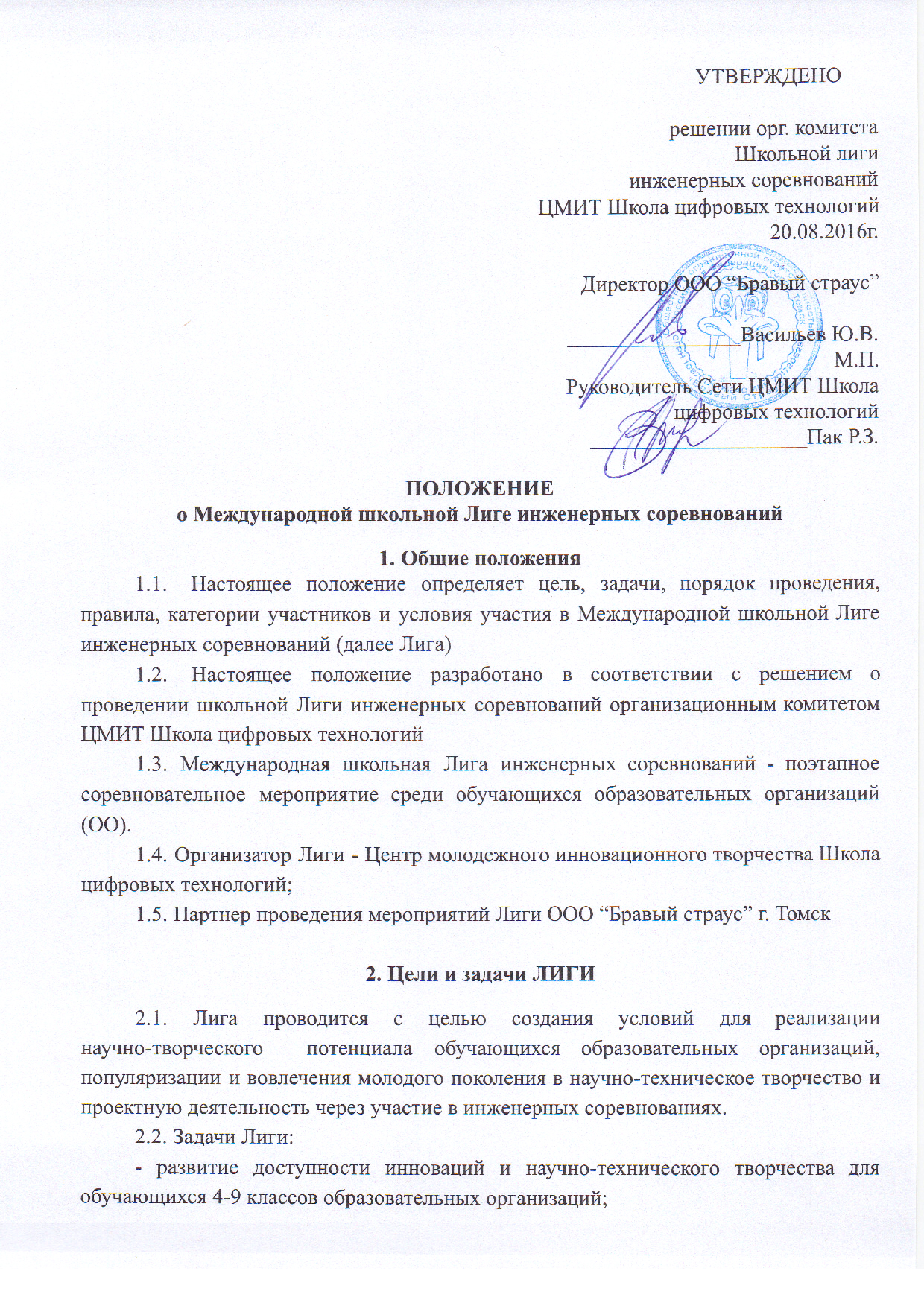 - выявление и поддержка талантливых обучающихся 4-9 классов образовательных организаций;- вовлечение обучающихся в научно-техническое творчество с учетом их интересов и потребностей;- обеспечение благоприятных условий для  самореализации и самоопределения обучающихся образовательных организаций;- содействие профориентации и карьерным устремлениям молодежи;- укрепление сотрудничества с образовательными организациями в области мероприятий, направленных на раннюю профилизацию обучающихся.Организационный комитетОбщее руководство Лигой осуществляет центральный Организационный комитет Лиги (далее − Оргкомитет), состав которого утверждается решением. Непосредственную организацию и проведение региональных мероприятий Лиги осуществляют региональные Организационные комитеты Лиги (делее региональный Оргкомитет), которые утверждаются центральным Оргкомитетом. Региональный Оргкомитет осуществляет свою деятельность по согласованию с центральным Оргкомитетом.Центральный Оргкомитет создается для решения цели и вытекающих из нее задач проведения соревнований. Он осуществляет:координацию и контроль за организацией и проведением всех этапов Лиги;методическую и ресурсную поддержку региональных Оргкомитетов;публикацию рейтингов команд-участников на интернет ресурсе: https://vk.com/international_school_leagueОргкомитет создается на период подготовки и проведения Лиги.Состав Оргкомитета:- Пак Риммы Замировны - директора федеральной сети кружков научно-технического творчества и робототехники ЦМИТ Школа цифровых технологий;- Анастасия Алексеевна Пономарева – куратор Международной школьной Лиги инженерных соревнований.Оргкомитеты имеет право: привлекать организаторов и волонтеров к организации и проведению региональных соревновательных мероприятий;привлекать партнеров и спонсоров к организации и проведению Лиги;формировать судейские комиссии из числа членов партнерских организаций Лиги (далее – судейская комиссия).Решения, принимаемые Оргкомитетами в рамках своей компетенции, обязательны для исполнения участниками, волонтерами, гостями Лиги, а также всеми лицами, задействованными в организационно-подготовительной работе Лиги.Участники соревнований.В Международной  школьной Лиге инженерных соревнований могут принять участие обучающиеся 4-9 классов образовательных организаций как с техническим, так и с гуманитарным уклоном на территории проведения соревнований.Для участия в соревнованиях дополнительная подготовка обучающихся не требуется;К участию в соревнованиях приглашаются команды;Требования к командам:- состав от 5 до 7 человек;- члены команды должны быть обучающимися одной образовательной организации и одной параллели;- заблаговременное формирование команд не требуется, но и не возбраняется;- состав команды должен сохраняться в обязательном порядке при переходе в следующий этап.Формат соревнований.Лига проводится в формате инженерных соревнований (ИС).Инженерные соревнования –  это:Процесс научно-технического творчества, при котором команды-участники собственноручно проектируют и создают инженерное сооружение (объект);Конкурс среди параллели, в котором побеждают команды с наилучшими результатами испытания на прочность созданных инженерных сооружений;Проектная деятельность за ограниченный промежуток времени;Ранняя профилизация среди обучающихся 4-9 классов;Культурно-массовое мероприятие на территории ОО от 50 до 130 человек продолжительностью 2,5 - 3,5 часа;Правила проведения ИС.Все команды-участники  находятся в равном положении - в одном пространстве одновременно получают одинаковое кейсовое задание на создание инженерного сооружения.В течение ограниченного времени команды должны не только предложить идею по созданию сооружения, но и построить реальный объект.На этапе выбора идеи и/или метода сбора объекта команды могут пользоваться всеми информационными источниками.На этапе сбора и создания объекта команды могут использовать только собственные силы и способности и материалы, предоставленные организаторами ИС. По завершению строительства объектов, все полученные инженерные сооружения поддаются испытанию на прочность.Полученные результаты испытаний заносятся в рейтинговую таблицу судейской комиссией.Рейтинговая таблица составляется отдельно для каждой параллели.В конце соревнований выявляется один победитель из каждой рейтинговой таблицы с лучшим результатом.Оргкомитет осуществляет публикацию рейтинговых таблиц в режиме реального времени на мероприятии и в течение 2-х рабочих дней выкладывает в сеть информацию о проведении соревнований на следующем интернет ресурсе:https://vk.com/international_school_leagueОфициальные хэштеги соревнований:#Международная_школьная_Лига_инженерных_соревнований_2016
#ИнженернаяЛИГА2016
#Школацифровыхтехнологий#Команды-участники_инженерной_ЛИГИ#ЦМИТ#Центрмолодежногоинновационноготворчества#Инженерныесоревнованияшкольников Порядок, место и сроки проведения Лиги.Международная школьная Лига инженерных соревнований проводится в 2016-2017 учебном году на территории Российской Федерации и Беларуси.Лига инженерных соревнований состоит из 3-х этапов.Первый этап Лиги - школьныйИнженерные соревнования проходят в отдельное время  на территории каждой ОО, подавшей заявку на участие.Из всех заявок от ОО формируется график проведения первого этапа ИС.Обязательное условие: одновременное участие всех команд внутри одной параллели одной ОО.Детальное описание кейсового задания (ограничений, допущений и требований по созданию инженерного сооружения, критериев оценки результатов) представлено в Приложении №1 к настоящему Положению и будет доступно участникам в день соревнований.Рейтинговые таблицы составляются отдельно для каждой параллели каждой ОО.Из каждой рейтинговой таблицы (до 5 штук в каждой ОО) выбирается одна команда-победитель, которая направляется во второй этап соревнований.7.2.2. Второй этап Лиги - районныйРекреации для проведения второго этапа будут определены дополнительно.На втором этапе будет сформировано 4 районных Лиги (например, Лига школьных инженерных соревнований Кировского района)Каждая районная Лига включает в себя лучшие команды образовательных организаций только соответствующего района.Инженерные соревнования проходят одновременно для каждой параллели.Детальное описание кейсового задания (ограничений, допущений и требований по созданию инженерного сооружения, критериев оценки результатов) представлено в Приложении №2 к настоящему Положению и будет доступно участникам в день соревнований.Рейтинговые таблицы второго порядка составляются отдельно для каждой параллели каждого района. (4 района х 5 параллелей = 20 рейтинговых таблиц).Из каждой рейтинговой таблицы второго порядка выбирается одна команда-победитель, которая направляется в третий финальный этап соревнований.7.2.2. Третий этап Лиги - городской.Рекреации для проведения финала будут определены дополнительно.К участию в финале приглашается одна лучшая команда из каждой рейтинговой таблицы второго порядка. (В финале всего примет участие 20 команд)Команды, прошедшие в финал пройдут обучение командной работе и проектному менеджменту перед финальным состязанием.Детальное описание кейсового задания (ограничений, допущений и требований по созданию инженерного сооружения, критериев оценки результатов) представлено в Приложении №3 к настоящему Положению и будет доступно участникам в день соревнований.Рейтинговые таблицы третьего порядка составляются отдельно для каждой параллели (будет сформировано 5 рейтинговых таблиц).Из каждой рейтинговой таблицы третьего порядка выбирается одна команда-победитель, которая будет награждена в своей категории. Итог Международная школьной Лиги инженерных соревнований - пять команд победителей в каждом городе проведения.Условия участияДля участия в Международной  школьной Лиге инженерных соревнований образовательным организациям следует подать общую заявку в электронном виде по ссылке https://goo.gl/9icq0b не позднее 23:59 18 ноября 2016 года.Организационный взнос за участие в инженерных соревнованиях не предусмотрен.Каждый участник соревнований получает Сертификат участника первого этапа международной школьной Лиги инженерных соревнований;Дата проведения первого этапа соревнований в образовательной организации согласуется с региональным представителем Лиги - куратором Городской школьной Лиги инженерных соревнований после оформления заявки и утверждается в течение двух рабочих дней при удовлетворении интересов обеих сторон.Материалы, задания и проводящих ИС предоставляет Оргкомитет Лиги.Обязательное условие со стороны ОО для проведения первого этапа соревнований  - наличие доступа к месту (помещению) в ОО, способному одновременно вместить всех команд-участников.Проезд и сопровождение участников до места проведения второго и третьего этапов соревнований и обратно – за счет направляющей стороны.Контакты ОргкомитетаКонтактное лицо: Пономарева Анастасия Алексеевна, куратор Международной школьной Лиги инженерных соревнований.Телефоны: +7 (929) 302 48 80,  +7 (913) 802 48 80.Электронная почта: ponomareva@cmit.ruГруппа Вконтакте: https://vk.com/young_engineers_tomsk№ этапаНазвание СрокиМестоУчастники1.Школьные Лиги инженерных соревнованийI и II четверть учебного годаРекреации в каждой образовательной организации, которые подали заявки на участие.Команды из каждой ОО в каждой параллели2.Районные Лиги школьных инженерных соревнованийIII четверть учебного годаОбщая площадка.Будет определено дополнительноПобедители первого этапа с каждой ОО с каждой параллели3.Городская Лига школьных инженерных соревнованийНачало IV четверти учебного годаОбщая площадка.Будет определено дополнительноПобедители второго этапа с каждой районной Лиги с каждой параллели